【今日主題】主的日子羅煜寰弟兄經文：帖撒羅尼迦後書2:1-12引言基督到底何時再臨？我們要如何分辨時機？在此期間，信徒應該如何謹慎自守，警醒等候？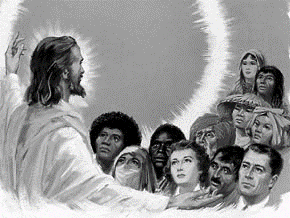 主的日子如何 (2:1-3)開頭事件（1）顯然帖城信徒對於主再臨時的情景十分關切，保羅必須加以說明。在當時新約正典尚未完成，保羅傳講末世的啟示比約翰看見末日異象還早四十多年，他的領受何等深廣！保羅首先重申前一封書信中，提到主再臨的開頭部分，那就是主耶穌要降臨到空中，信徒將被提到空中與主相會（帖前4:17）。這件事是一定會發生的，保羅安慰他們，既然教會還在地上，“被提” 就還沒有發生。各種謠傳（2）關於“被提”這一件事，有許多的謠傳，都說已經發生了。有人自稱被靈感動說預言、有人用話語教導、有人假冒保羅寫信，這些都不要輕易相信，因為到時候有方法可以分辨。其實“主的日子”包括了一連串許多事件，從主臨到空中直到在地上做王。新約更多談到“耶穌/基督的日子”，而且都是跟信徒最終交帳與得獎賞有關，也就是基督台前的審判（林後5:10）；而舊約談到“耶和華的日子”時，大都跟神的憤怒與列國的審判有關（賽13:9）。世人的結局是根據他與主的關係而定。明顯前兆（3）主的日子如果已經到了，大家一定可以觀察到一些現象，首先是教會界集體的變節（離經叛道），也就是明顯的背叛、抵擋神。然後會有一個“大罪人”顯露出來。既然這些現象尚未明顯，就表示主的日子未到。這個大罪人就是底下稱的“沉淪之子”、”不法的人”，也正是約翰所見“海裡來的獸”（啟13）、但以理所見的“小角”（但7），就是“敵基督”（約壹4:3）。上帝再三透過祂的僕人預告，他是個關鍵人物。教會史上對於此人身分的猜測從尼祿到寶可夢不等，我們應回到聖經記載。大罪人的顯現 (2:4-8)自高狂妄（4-5）大罪人的表現和先前的撒旦如出一轍（賽14:14），自稱為神受人敬拜，與神為敵。撒旦將自己的權柄給了他（啟13:4），他們倆模仿著父神與基督的關係（約5:27），甚至迷惑了世人（啟13:14），讓他坐在神的殿中當起神來了！保羅說，這些我都曾經教導過你們，難道都忘了麼？是啊，求神赦免我們對神的話語常常不求甚解、聽過即忘。保羅雖然在帖城的時間很短暫，但是從救恩論到末世論都對他們傳講了。當時教會不像我們現在每週只聽一個小時的講道（徒20:7），連初信者都學習了全備道理（西1:25）。遭受攔阻（6-8a）有一位攔阻大罪人的，讓他暫時無法顯露；等到那箝制解除了（新譯本），那不法者就要顯露出來。保羅說，帖城信徒都知道那攔阻者是誰。顯然這位攔阻者從保羅時代一直存在到現在（2:7），將來還會從世上挪去。他可能是誰呢？早期聖徒以為是羅馬帝國，也有以為是各國的法律制度，甚至撒旦（從天上被挪去）。根據這些條件，最可能的應該是有聖靈同在的教會。歷世歷代屬神的教會，藉著傳揚神的福音與禱告，攔阻了敵基督的顯現，成為這個世界的防腐劑。等到聖徒被提時，教會離開這個世界，敵基督就會顯露出來。然而，那反叛神的一股力量已經在私底下運作；使徒約翰也證實，那敵基督者的靈已經在世上（約壹4:3）。這個世界的發展正在為將來的敵基督鋪路，到處充斥著高抬自己、抵擋真理的人本主義、享樂主義與拜金主義，信徒應該為此迫切禱告。至終結局（8b）基督再臨勢不可擋！神在起初曾吹氣使人活了起來，祂在末後將吹氣使敵基督滅絕（啟19:15）。祂的降臨還伴隨著無比的榮光，瞬間即可滅絕那大罪人。沉淪者的滅亡 (2:9-12)揚棄真理（9-10）那大罪人照著撒旦所賜他的權能與心意，行虛假的奇事異能（約5:19）。他那邪惡偏頗的本性，成功地在那些沉淪者身上起了欺騙的作用，因為他們不願領受基督救恩的道理。神任錯誤（11）那些沉淪者既然故意棄絕真理，神就任憑他們去信從虛謊。神在萬事上掌權，包括容許人產生強烈的錯覺（生發錯誤的心），我們隨時都要謹慎，保守己心勝過一切（箴4:23）。都被定罪（12）那些人不信真理、倒愛不義，就像是拒絕真光、倒愛黑暗的人，他們的下場就是被定罪。這也是我們原本的命運，註定要永遠與主隔絕。我們要為這些人愛慕真理而禱告。結語因著基督的救恩，主的日子將以你我被提為序幕，大罪人交給基督處置。我們要愛慕主的話語、效法主的行徑，免得入了迷惑。本週各項聚會今日	09:30	兒童主日學		09:45	主日講道		10:30	中學生團契	青年崇拜		11:00	慕道班	羅煜寰弟兄		11:00《擘餅記念主聚會》		14:10	親子講座	毛樂祈弟兄	週二 07:30	晨更禱告會	19:30	英文查經班週三	19:30	特別禱告會	賴大隨弟兄週四	14:30	姊妹聚會	楊玉玲姊妹		15:30	姊妹禱告會週五	19:30	愛的團契	暫停一次		19:30	小社青	家庭聚會週六	18:00	社青團契	教會郊遊     18:00	大專團契	教會郊遊台北市基督徒聚會處             第2452期  2016.10.23 教會網站：http://www.taipeiassembly.org  	年度主題：福音帶來改變		主日上午	主日下午 	下週主日上午	下週主日下午	聚會時間：9時45分	2時10分	9時45分	2時10分	司     會：張庭彰弟兄  		任  駿弟兄	領     詩：	劉耀仁弟兄		劉耀仁弟兄	司     琴：陳孜祈姊妹		陳孜祈姊妹	講     員：羅煜寰弟兄 秋季親子講座	王裕一弟兄	本週題目：主的日子			下週主題：	耶利米給被擄之人的信	本週經文：帖撒羅尼迦後書2:1-12		下週經文：	耶利米書29:1-14 ; 20 	上午招待：王雅麗姊妹 林寶猜姊妹	下週招待：	陳美月姊妹 金貞美姊妹			吳純紹姊妹				吳瑞碧姊妹臺北市中正區100南海路39號。電話（02）23710952傳真（02）23113751我的民因無知識而滅亡。你棄掉知識，我也必棄掉你，使你不再給我作祭司。你既忘了你　神的律法，我也必忘記你的兒女。                                                    何西阿書4:610/29【教會秋季一日遊】已報名參加【教會一日遊】者，請於10/29（本週六）上午8:00在教會集合搭乘遊覽車前往。儘量穿輕便衣物，運動鞋，遮陽帽、雨傘、水壺、毛巾、防蚊液等，其他注意事項請詳閱報名單。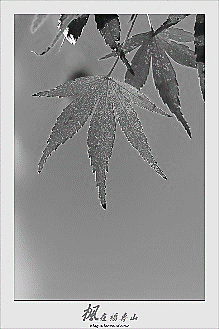 【後現代有基教養】毛樂祈弟兄「我們今天面對教養的處境雖然困難，有各種世俗的「教義」、無稽的傳說、虛浮的空談、各樣的意識形態，但我相信原則是一樣的，就是除正確的教導外，要在言語、行為、愛心、信心、清潔上，都作「兒女」的榜樣。這正是困難之處，今天成為基督徒在教會「信仰正確」並不算太難，但是在家裡要「作榜樣」就很困難，甚至簡直是要「命」。我們很願意將教會服事歸給上帝，家裡的事卻通常是自己來管，對生命的主權不肯放手。家庭往往才是信仰的真正試驗場，兒女是最真實的目擊者，見證我們的信仰是不是玩真的。」另類福音良機《秋季親子講座》耶穌是帶小孩的行家，放手讓他試試看！「教養囧很大-讓耶穌試試看」日期：10/23（日）下午2:10-4:00講員：毛樂祈老師《後現代有基教養作者》*兒童活動：闖關+說故事+影片※長椅上備有DM，歡迎索取邀請。11/13教會【健康講座】主題︰談老人照護  時間︰11月13日(日)下午2:10~4:00主講︰  許家蓁護理師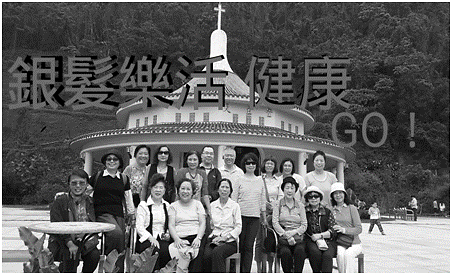 